NYITOTT KAPUK:
NYÍLT NAP LESZ AZ ISKOLÁBAN ÁPRILIS 29-30.-ÁN.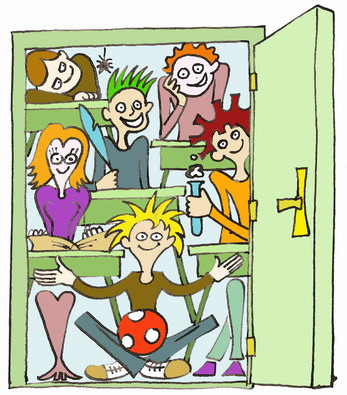 